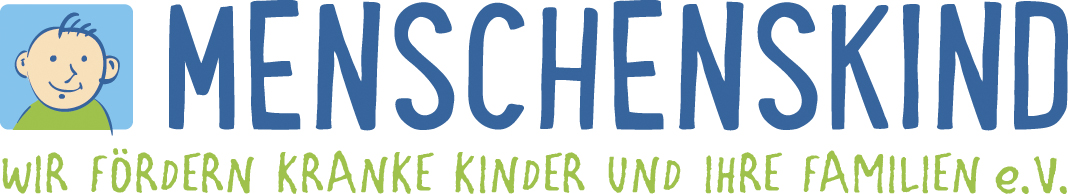 ____________________________________________________________________________________________AufnahmeantragHiermit beantrage ich/beantragen wir die Aufnahme in den Förderverein MENSCHENSKIND®e.V.         Mitglied                                     Familienmitglied                      Juristische Person         Mitglied mit ermäßigtem Normalbeitrag Zutreffendes bitte ankreuzenPersönliche Daten:	         Mitglied	          FamilienmitgliedEintrittsdatum	_______________________	Name/Firma	_______________________               ______________________ Vorname 	_______________________	______________________  Geburtsdatum	_______________________	______________________Straße/Hausnummer	___________________________________PLZ/Wohnort	___________________________________Telefon	___________________________________Email	___________________________________Beruf	___________________________________	Die Mitgliedschaft verpflichtet zur Anerkennung der Satzung des Vereins MENSCHENSKIND e.V., die mir/uns ausgehändigt wird. Sie endet durch schriftliche Austrittserklärung mit einer Kündigungsfrist von drei Monaten zum Jahresende. Eigentum des Vereins geben Sie bitte unaufgefordert zurück. Für eine Beitragsermäßigung weisen Sie uns bitte eine Begründung nach.Ort, Datum	_________________________Unterschrift	_________________________	 	         (Ggf. gesetzlicher Vertreter)Bitte auch die 2.Seite ausfüllenEinzugsermächtigungHiermit erteile ich/erteilen wir dem Förderverein „MENSCHENSKIND Wir Fördern Kranke Kinder Und Ihre Familien e.V.“ bis auf schriftlichen Widerruf die Ermächtigung, alle fälligen Beiträge und Umlagen von nachstehendem Bankkonto im SEPA-Lastschriftverfahren unter unserer Gläubiger-ID-Nr.DE 60ZZZ00000095695 der Deutschen Bundesbank abzubuchen.Bank/Sparkasse	____________________________________Kontoinhaber	____________________________________                                                                                     (Wenn abweichend vom Mitglied)IBAN	____________________________________Ort/Datum	____________________________________Unterschrift	____________________________________	  (Auch Kontoinhaber, wenn abweichend vom Mitglied)Hinweis zum DatenschutzDie erhobenen Daten werden zu Zwecken der Mitgliederverwaltung und des Beitragseinzuges entsprechend der Datenschutz-Grundverordnung (DS-GVO) vom 25. Mai 2018 elektronisch verarbeitet und gespeichert. Die vollständige Datenschutzerklärung finden Sie unter der Rubrik Datenschutz auf unserer Homepage www.menschenskind.orgMitgliedsbeiträge:Wenn Sie einen höheren Jahresbeitrag bezahlen möchten, tragen Sie diesen Betrag bitte in das Feld hinter dem Mindestbeitrag ein.AufnahmevermerkDatum:Lfd. Nr:   ____________________	 _____________________	             (Mitglied)		             (Familienmitglied)SEPA- Lastschriftmandat ___________________________Unterlagen zugesandt: ________     Unterschrift Vorstand:  _______________________Normalbeitrag:mindestens 25,00 € pro JahrFreiwilliger Jahresbeitrag:Familienmitglied:mindestens 5,00 € pro JahrFreiwilliger Jahresbeitrag:Ermäßigter Beitrag:mindestens 15,00 € pro JahrFreiwilliger Jahresbeitrag:Beitrag für juristische Personen:mindestens 100,00 € pro JahrFreiwilliger Jahresbeitrag: